Speak To Sell Virtual Bootcamp | Lisa SasevichDiscover how to Speak to Sell without being Weird or SalesySpeak to Sell Review: This is a program taught by Lisa Sasevich to show you how you can learn to speak with ease and confidence in a manner that will convert sales…without being salesy or wierd!From Lisa:This Speak to sell Bootcamp will give you the skill that will have you attracting an incredible amount of new clients who are going to love you. They will be begging to work with you and you will remain an authority figure who will choose to work with them.YOU will be the authority because you will know how to deliver your targeted MESSAGE first….Providing VALUE first…These new techniques, providing VALUE first are going to generate a lot of money for you as you learn how to speak to groups in a natural, non-sales-y manner.The problem with “common” sales techniques…is that you bore your customer with “hype” and you sound sleazy and you’ll lose their trust….And if you get to the point too fast you’ll be considered too direct….It’s because the customer isn’t READY to hear EVERYTHING you have to say now!With Speak to Sell Bootcamp, you’ll discover the intricacies of getting a long term client (one that will love you)….Your clients will actually want to buy from you….There will be No more underpinning your clients like this dog….This is NOT top dog show for you. That has been the common problem….And you don’t want to exhaust your clients to the point that they submit.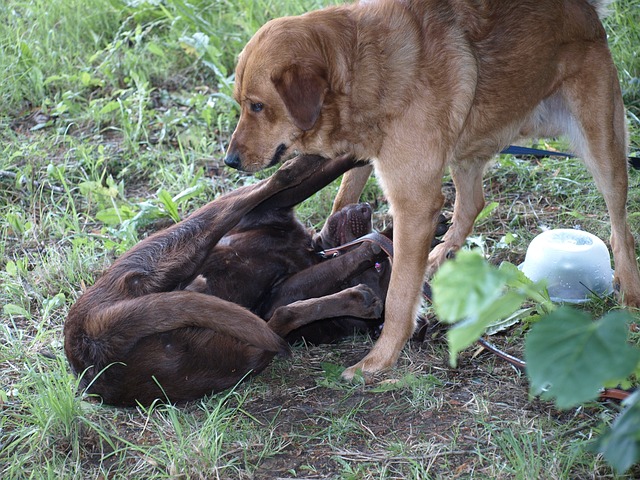 When you speak on a stage or on a teleclass to get your message out to others you want to see results. You may have taken some training on speaking to a group or even watched other speakers perform their talks in front of a group but how do you know if their talk has really reached the audience?The program being offered by Lisa Sasevich will show you how to take your message to the stage and get big results.  It will take the FRUSTRATION and CONFUSION out of selling.Not knowing what your customers REALLY want will leave you thinking…that having your business and “selling” might not be for you….Who is Lisa Sasevich?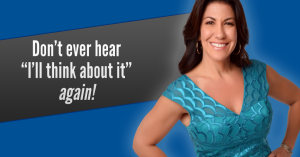 Lisa Sasevich coined the phrase “Don’t ever hear I’ll think about it” because of here client success…She has been recognized by Success Magazine as one of the fastest growing sales experts. She shows how entrepreneurs and small business owners can make a profit with their business through high-impact sales speeches with closing strategies that are described as turbo-charged.She has been honored as one of America’s Top Women Mentoring Leaders and has been awarded for her generosity in fundraising.She introduces experts how to get their message out in a way that well generate them much more profits. She left the corporate world after 25 years and put her talents to the test as an entrepreneur.Lisa went on to create a multi-million dollar home-based business and is now the undisputed expert on how to make money by doing what you love to do.Who will Lisa’s program work for?Lisa’s program is designed to show people who start a business that they can make a lot of money with it. She uses her own success with Invisible Close as a model of what can be accomplished.Along with her story of how she began her own business and how it has grown to a ranking in the INC 500, Lisa can show others how to make their business grow and start increasing revenue.The program also targets experts who have a successful business make their business even better. Through her teaching of how to give talks that will gain client attention and keep it to achieve bigger sales, Lisa Sasevich’s program demonstrates with proven successful speeches to show others how to get their sales increasing.The truth…Lisa has not always been succesful, in the program you will learn her mistakes and how to avoid them….It wasn’t always smooth sailing, happy camping….whatever you want to call it!Was it nearly broken dreams….? Find out in the training program hereOk, not that miserable maybe….But past Lisa Sasevich’s failure now….she has “Bulls-eye” targeted Sales training for you here: And it STARTS with the mindset for you to emote to your customer.  Then leverage… Learn it here…Sometimes the difference between success and failure is a few words away! Yes, selling without the customer feeling “sold” is an “art”<<Join the Lisa Sasevich Speak-To-Sell Bootcamp>>Check out another Speak To Sell Review here